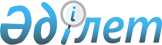 О внесении изменений в приказ Министра внутренних дел Республики Казахстан от 4 апреля 1994 года N 92 "Об утверждении Инструкции о порядке выдачи пропусков и разрешений на въезд в пограничную зону и пребывания в ней"
					
			Утративший силу
			
			
		
					Приказ и.о. Министра внутренних дел Республики Казахстан от 18 июля 2005 года N 438. Зарегистрирован в Министерстве юстиции Республики Казахстан 6 сентября 2005 года за N 3824. Утратил силу приказом Министра внутренних дел Республики Казахстан от 24 апреля 2013 года № 281

      Сноска. Утратил силу приказом Министра внутренних дел РК от 24.04.2013 № 281 (вводится в действие по истечении десяти календарных дней со дня его первого официального опубликования).      С целью исключения норм, создающих условия для коррупционных правонарушений,  ПРИКАЗЫВАЮ: 

     1. Внести в приказ Министра внутренних дел Республики Казахстан от 4 апреля 1994 года N 92 "Об утверждении Инструкции о порядке выдачи пропусков и разрешений на въезд в пограничную зону и пребывания в ней" (зарегистрирован в Реестре государственной регистрации нормативных правовых актов за N 97) следующие изменения: 

     в пункте 2 слова "Управлений внутренних дел областей, Главного управления внутренних дел города Алматы и Управления внутренних дел города Ленинска" заменить словами "Департаментов внутренних дел областей, городов Астаны и Алматы"; 

     в Инструкции о порядке выдачи пропусков и разрешений на въезд в пограничную зону и пребывания в ней, утвержденный указанным приказом: 

     по всему тексту: 

     слова "Кабинетом Министров", "Кабинета Министров" заменить, соответственно, словами "Правительством", "Правительства"; 

     аббревиатуру "УВД" заменить аббревиатурой "ДВД"; 

     в абзаце втором пункта 27 слова "информационных центров УВД и 10 отделов, отделений, групп УКНБ, ОКНБ" заменить словами "территориальных подразделений органов национальной безопасности"; 

     в пункте 30: 

     в абзаце первом слова "адресного бюро и информационных центров МВД" исключить; 

     абзац второй исключить; 

     в абзаце втором пункта 31 слова "устно, мотивы отказа не сообщаются" исключить; 

     в пункте 33 слова "начальниками Управления, отделов паспортной и визовой работы МВД, УВД или их заместителями, а в органах внутренних дел лицами, которым предоставлено право подписи паспортов (удостоверений личности)" заменить словами "начальникам подразделений миграционной полиции ДВД, ГРО(У)ВД". 

     2. Департаменту миграционной полиции Министерства внутренних дел Республики Казахстан (Пистаев М.К.) обеспечить государственную регистрацию приказа в Министерстве юстиции Республики Казахстан. 

     3. Настоящий приказ вводится в действие со дня официального опубликования.      И.о. Министра                      "СОГЛАСОВАНО"      Председатель Комитета национальной 

     безопасности Республики Казахстан 

     18 июля 2005 года 
					© 2012. РГП на ПХВ «Институт законодательства и правовой информации Республики Казахстан» Министерства юстиции Республики Казахстан
				